Ansvarsområde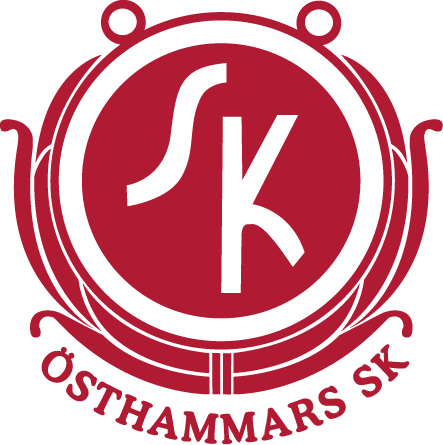 Det som rör Östhammar Sportklubbs huvudstyrelsens sida med dess funktioner på laget.se.ArbetsformerTekniska webbstödet huvudstyrelsen har en roll inom huvudstyrelsen och dess ingående ledarmoter, för ÖSK samt mot styrelserna med dess underfunktioner i sektionerna.ArbetsuppgifterStödja huvudstyrelsen i att kommunicera och informera på laget.seUppdatera styrelsesammansättningen och tilldela dem rätt behörigheter på laget.seLägga ut nyheterHantering av uppgifter på huvudstyrelsens sida på laget.se, genom att tex hålla informationen på huvudsidan aktuell (t ex länkar osv)Vara en stödjande funktion för att underhålla och utveckla huvudstyrelsens sida på laget.seUtgöra ett stöd till föreningens övergripande ansvarig ”Teknisk webbstöd”Att tillsammans med överripande ansvarig ”Teknisk webbstöd” ansvara för den tekniska kompetensen för laget.se inom huvudstyrelsen.Övrigt-